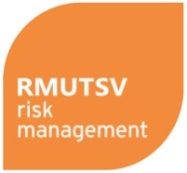 รายงานผลการดำเนินงานตามแผนบริหารความเสี่ยง มหาวิทยาลัยเทคโนโลยีราชมงคลศรีวิชัยรอบ 9 เดือน (1 ต.ค. 66 – 30 มิ.ย. 67)ประจำปีงบประมาณ พ.ศ. 2567เกณฑ์การประเมิน : หมายเหตุ :   	1.  เกณฑ์การประเมินใช้สำหรับประเมินแต่ละปัจจัยเสี่ยง2.  สถานะความเสี่ยงแต่ละระดับ ขึ้นอยู่กับโอกาสและผลกระทบ โดยประเมินจากระดับความเสี่ยง เช่น ระดับความเสี่ยงลดลง อาจเกิดจากโอกาสเท่าเดิม  ผลกระทบลดลง เป็นต้นความเสี่ยง : 2. การบริหารจัดการงบลงทุน (ครุภัณฑ์และสิ่งก่อสร้าง) ไม่เป็นไปตามเป้าหมายของมหาวิทยาลัยแนวทางประเมินผล  ดำเนินการตามมาตรการควบคุมความเสี่ยงชี้แจง :  กรุณาทำเครื่องหมาย  หน้าข้อที่หน่วยงานดำเนินการ  ดำเนินการครบถ้วนทุกข้อ    ดำเนินการบางข้อ	  ไม่ดำเนินการรายงานผลการดำเนินงานตามแนวทาง/มาตรการควบคุมความเสี่ยง  ชี้แจง : กรุณารายงานผลการดำเนินงานให้สอดคล้องกับการประเมินในข้อที่ 1ปัจจัยเสี่ยงที่ 1. จัดส่งรายละเอียดเฉพาะพัสดุ/แบบรูปรายการล่าช้า		มาตรการที่ 1 : กำหนดและติดตามเร่งรัดการจัดส่งรายละเอียดคุณลักษณะเฉพาะครุภัณฑ์และแบบรูปรายการล่าช้ากำหนดและติดตามเร่งรัดการจัดส่งรายละเอียดคุณลักษณะเฉพาะครุภัณฑ์และแบบรูปรายการล่าช้าตามที่หน่วยงานได้รับจัดสรรงบลงทุน ประจำปีงบประมาณ พ.ศ. 2567 กองคลังได้กำหนดและติดตามการส่งรายละเอียดคุณลักษณะเฉพาะครุภัณฑ์และแบบรูปรายการ โดยจัดทำหนังสือไปยังแต่ละหน่วยงานที่ได้รับจัดสรร เพื่อให้สามารถเบิกจ่ายได้ตามมาตรการของมหาวิทยาลัยฯ หากหน่วยงานส่งรายละเอียดคุณลักษณะเฉพาะครุภัณฑ์และแบบรูปรายการล่าช้าไม่เป็นไปตามที่กำหนด ได้ติดตามเป็นลายลักษณ์อักษรอย่างต่อเนื่องปัจจัยเสี่ยงที่ 2. จัดทำราคากลางผิดพลาด		มาตรการที่ 1 : ซักซ้อมความเข้าใจในการจัดทำราคากลางได้จัดทำหนังสือซักซ้อมความเข้าใจการจัดราคากลาง แจ้งเวียนหน่วยงานภายในมหาวิทยาลัยฯ ทราบและถือปฏิบัติให้ถูกต้องตามคู่มือแนวทางการจัดทำราคากลางของกรมบัญชีกลาง พร้อมกันนี้ได้จัดทำตารางการคำนวณราคากลาง และคู่มือการจัดทำราคากลางหน้าเว็บไซต์กองคลัง ปัจจัยเสี่ยงที่ 3. การดำเนินการก่อสร้างล่าช้า/ส่งมอบครุภัณฑ์ล่าช้า		มาตรการที่ 1 : ติดตามเร่งรัดการก่อสร้างและการส่งมอบครุภัณฑ์รายการครุภัณฑ์และสิ่งกอสร้าง เมื่อใกล้จะครบกำหนดส่งมอบจะดำเนินการประสานคณะกรรมการตรวจรับพัสดุแต่ละรายการ/โครงการ เพื่อเร่งรัดการส่งมอบครุภัณฑ์และเร่งรัดการดำเนินการงานก่อสร้าง		มาตรการที่ 2 : กรณีงานก่อสร้างกำหนดงวดงานให้หลายงวดงาน เพื่อให้การทำงานและการเบิกจ่ายงบประมาณได้รวดเร็ว 		ในการกำหนดงวดงาน งวดเงินในสัญญาจ้าง มหาวิทยาลัยได้ประสานหน่วยงานที่รับผิดชอบการจัดทำงวดงาน งวดเงินให้แบ่งเป็นหลายงวดอย่างเหมาะสมเพื่อให้การดำเนินงานก่อสร้างและการเบิกจ่ายงบประมาณได้อย่างรวดเร็วปัจจัยเสี่ยงที่ 4. ผู้ที่ได้รับมอบหมายให้รับผิดชอบ ขาดความรู้ความเข้าใจ ในการบริหารสัญญา		มาตรการที่ 1 : ซักซ้อมความเข้าใจกับผู้ที่ได้รับมอบหมายในการบริหารสัญญาได้จัดทำหนังสือซักซ้อมความเข้าใจการปฏิบัติหน้าที่ของคณะกรรมการตรวจรับพัสดุและการบริหารสัญญา เพื่อให้ผู้ที่รับมอบหมายเป็นคณะกรรมการตรวจรับพัสดุดำเนินการบริหารสัญญาได้อย่างถูกต้องเป็นไปตามระเบียบกำหนด		มาตรการที่ 2 : แต่งตั้งคณะกรรมการตรวจรับพัสดุที่มีความรู้ความเชี่ยวชาญ ในการตรวจรับพัสดุ 		ในกระบวนการแต่งตั้งคณะกรรมการดำเนินการจัดซื้อจัดจ้าง รวมถึงการตรวจรับพัสดุ กองคลังจะทำเป็นหนังสือแจ้งระยะเวลากำหนดการส่งรายละเอียดคุณลักษณะเฉพาะครุภัณฑ์และแบบรูปรายการ รวมทั้งให้ส่งรายชื่อผู้ที่มีความรู้ความเชี่ยวชาญในงานนั้นๆ มาเป็นคณะกรรมการแต่ละชุด  โดยจะกลั่นกรองรายชื่อผู้มีความรู้ความเชี่ยวชาญก่อนเสนอมหาวิทยาลัยฯแต่งตั้งคณะกรรมการปัจจัยเสี่ยงที่ 5. คัดเลือกผู้รับจ้างโดยใช้เกณฑ์ราคาทำให้หน่วยงานขาดโอกาสคัดเลือกผู้รับจ้างที่ดีที่สุด		มาตรการที่ 1 : กำหนดเกณฑ์คัดเลือกผู้รับจ้างโดยใช้เกณฑ์ราคาประกอบเกณฑ์อื่นในการพิจารณาคัดเลือกการกำหนดเกณฑ์คัดเลือกผู้รับจ้างปัจจุบันยังใช้เกณฑ์ราคาอย่างเดียวไม่สามารถจัดหาโดยใช้เกณฑ์ราคาประกอบเกณฑ์อื่นในการพิจารณาคัดเลือก เนื่องจากการกำหนดหลักเกณฑ์การพิจารณาคัดเลือกผู้รับจ้างเป็นหน้าที่ของคณะกรรมการกำหนดแบบรูปรายการ กองคลังได้แจ้งมาตรการความเสี่ยงในประเด็นเกณฑ์การพิจารณาให้คณะกรรมการฯ ทราบแล้ว แต่เนื่องจากเกณฑ์ดังกล่าวสุ่มเสี่ยงต่อการอุทธรณ์สูง เพราะเกณฑ์อื่นที่ประกอบการพิจารณาอยู่ในดุลพินิจการพิจารณาของคณะกรรมการ ร่วมกับเกณฑ์ราคา หากมีผู้อุทธรณ์จะต้องส่งรายงานผลการพิจารณาให้คณะกรรมการอุทธรณ์ กรมบัญชีกลาง พิจารณาต่อไป ส่งผลให้ก่อหนี้ผูกพันล่าช้าและหากดำเนินการเบิกจ่ายไม่แล้วเสร็จภายในปีงบประมาณถัดไปจะทำงบประมาณดังกล่าวถูกพับไป      3) ประเมินตัวชี้วัดการประเมินความเสี่ยง	3.1 การบริหารจัดการงบลงทุน (ครุภัณฑ์และสิ่งก่อสร้าง) ไม่เป็นไปตามเป้าหมายของมหาวิทยาลัย				3.1.1 จำนวนการเบิกจ่ายครุภัณฑ์และสิ่งก่อสร้าง  ในปีงบประมาณ 2567	จำนวน.......56............รายการ           ร้อยละการบริหารจัดการงบลงทุน (ครุภัณฑ์และสิ่งก่อสร้าง)เป็นไปตามเป้าหมายของมหาวิทยาลัย	ร้อยละ…80.79…… 	ข้อมูลประกอบ  เนื่องจากในปีงบประมาณ พ.ศ.2567 มหาวิทยาลัยฯ ได้รับการจัดสรรงบลงทุนด้วยเงินงบประมาณล่าช้า ปัจจุบันยังมิได้ก่อหนี้ผูกพัน จึงขอรายงานรายการงบลงทุนด้วยเงินรายได้ประจำปี พ.ศ. 2567 เทียบกับแผนการเบิกจ่ายสะสมงบประมาณเงินรายได้ ประจำปีงบประมาณ พ.ศ. 2566 ไปพลางก่อน		        งบลงทุนรายการที่ดินและสิ่งก่อสร้าง ของเงินรายได้ ประจำปีงบประมาณ พ.ศ.2567 ข้อมูล ณ 30 มีนาคม 2567		        ทั้งหมด	  56	รายการ		เป็นเงิน		9,099.584.-  บาท		        เบิกจ่ายแล้ว   52	รายการ		เป็นเงิน 		7,351,747.-  บาท	                    ตามแผนการเบิกจ่าย งบลงทุนงบประมาณเงินรายได้ ของมหาวิทยาลัยไตรมาส 2 ร้อยละ 20.04  เมื่อเทียบการเบิกจ่ายงบลงทุนเบิกจ่ายได้ร้อยละ 80.79 ซึ่งสูงกว่าแผนการเบิกจ่ายงบลงทุนของมหาวิทยาลัย จำนวนร้อยละ 60.75ประเมินระดับความเสี่ยงตามแผนบริหารความเสี่ยง ประจำปีงบประมาณ พ.ศ. 2567ชี้แจง : กรุณาทำเครื่องหมาย  หน้าข้อที่ตรงกับหน่วยงานประเมิน	  โอกาสเกิดลดลง  เนื่องจาก (โปรดระบุ)…ได้ดำเนินการตามมาตรการควบคุมความเสี่ยง…………………………………………………………………………………………………………………	  ผลกระทบลดลง  เนื่องจาก (โปรดระบุ) …ร้อยละการเบิกจ่ายงบลงทุนสูงกว่าแผนการเบิกจ่ายของมหาวิทยาลัยฯ………………………………………………………………………………	  ทั้งโอกาสและผลกระทบคงเดิมแต่มีมาตรการหรือกลยุทธ์ใหม่ที่ควบคุมโอกาสและผลกระทบไม่ให้สูงขึ้น นอกเหนือจากมาตรการควบคุมที่ปรากฏในแผนบริหารความเสี่ยง	เนื่องจาก (โปรดระบุ)……………………………………………………………………………………………………………………………………………………………………………………………………………………………….	  โอกาสเกิดเท่าเดิม  เนื่องจาก (โปรดระบุ)……………………………………………………………………………………………………………………………………………………………………………………………	  ผลกระทบเท่าเดิม  เนื่องจาก (โปรดระบุ)……………………………………………………………………………………………………………………………………………………………………………………………	  ทั้งโอกาสและผลกระทบเท่าเดิม  เนื่องจาก (โปรดระบุ)………………………………………………………………………………………………………………………………………………………………………..	  โอกาสเกิดสูงขึ้น  เนื่องจาก (โปรดระบุ)………………………………………………………………………………………………………………………………………………………………………………………………	  ผลกระทบสูงขึ้น  เนื่องจาก (โปรดระบุ)………………………………………………………………………………………………………………………………………………………………………………………………	  ทั้งโอกาสและผลกระทบสูงขึ้น  เนื่องจาก (โปรดระบุ)………………………………………………………………………………………………………………………………………………………………………….สรุปผลการประเมินชี้แจง : กรุณาสรุปผลการประเมินความเสี่ยง โดยทำเครื่องหมาย  หน้าข้อที่ตรงกับการประเมิน และให้ระบุตัวเลขในช่องผลทั้ง โอกาส  ผลกระทบ และประเมินระดับความเสี่ยง   ระดับความเสี่ยงลดลง   ระดับความเสี่ยงเท่าเดิม   ระดับความเสี่ยงสูงขึ้นประเด็นความเสี่ยง : 2. การบริหารจัดการงบลงทุน (ครุภัณฑ์และสิ่งก่อสร้าง)ไม่เป็นไปตามเป้าหมายของมหาวิทยาลัยโอกาสผลกระทบปัญหาและอุปสรรคในการดำเนินงาน              …………………………………-……………………………………………………………………………………………………………………………………………………………………………………………………………………………………………………………………………………………………………………………………………………………………………………………………………………………………………………………………………………………………สถานะความเสี่ยงเกณฑ์การประเมินระดับความเสี่ยงระดับความเสี่ยงลดลงดำเนินการตามแนวทาง/มาตรการควบคุมความเสี่ยงครบถ้วนทุกข้อและประเมินระดับความเสี่ยงตามแผนบริหารความเสี่ยง ปีงบประมาณ พ.ศ. 2567 ดังนี้โอกาสและผลกระทบลดลงโอกาสหรือผลกระทบลดลงทั้งโอกาสและผลกระทบคงเดิมแต่มีมาตรการหรือกลยุทธ์ใหม่ที่ควบคุมโอกาสและผลกระทบไม่ให้สูงขึ้น นอกเหนือจากแนวทาง/มาตรการควบคุมที่ปรากฏในแผนบริหารความเสี่ยงระดับความเสี่ยงเท่าเดิมดำเนินการตามแนวทาง/มาตรการควบคุมความเสี่ยงไม่ครบถ้วนทุกข้อและประเมินระดับความเสี่ยงตามแผนบริหารความเสี่ยง ปีงบประมาณ พ.ศ. 2567 ดังนี้โอกาสเกิดเท่าเดิมผลกระทบเท่าเดิมทั้งโอกาสและผลกระทบเท่าเดิมระดับความเสี่ยงสูงขึ้นดำเนินการตามแนวทาง/มาตรการควบคุมความเสี่ยงไม่ครบถ้วนทุกข้อหรือไม่ดำเนินการตามมาตรการควบคุมความเสี่ยงและประเมินระดับความเสี่ยงตามแผนบริหารความเสี่ยง ปีงบประมาณ พ.ศ. 2567 ดังนี้โอกาสเกิดสูงขึ้นผลกระทบสูงขึ้นทั้งโอกาสและผลกระทบสูงขึ้นปัจจัยเสี่ยงแนวทาง/มาตรการควบคุมความเสี่ยงเป้าหมายการบริหารความเสี่ยงตัวชี้วัดประเมินความเสี่ยงตามมาตรการKRI ประเมินความเสี่ยงประเมินความเสี่ยงประเมินความเสี่ยงประเมินความเสี่ยงประเมินความเสี่ยงประเมินความเสี่ยงผลการประเมินความเสี่ยงผลลัพธ์
หลังการจัดการความเสี่ยงผู้รับผิดชอบ/กำหนดเสร็จปัจจัยเสี่ยงแนวทาง/มาตรการควบคุมความเสี่ยงเป้าหมายการบริหารความเสี่ยงตัวชี้วัดประเมินความเสี่ยงตามมาตรการKRI ก่อนก่อนก่อนหลังหลังหลังผลการประเมินความเสี่ยงผลลัพธ์
หลังการจัดการความเสี่ยงผู้รับผิดชอบ/กำหนดเสร็จปัจจัยเสี่ยงแนวทาง/มาตรการควบคุมความเสี่ยงเป้าหมายการบริหารความเสี่ยงตัวชี้วัดประเมินความเสี่ยงตามมาตรการKRI โอกาสผลกระทบระดับ
ความเสี่ยงโอกาสผลกระทบระดับ
ความเสี่ยงผลการประเมินความเสี่ยงผลลัพธ์
หลังการจัดการความเสี่ยงผู้รับผิดชอบ/กำหนดเสร็จ1. จัดส่งรายละเอียดเฉพาะพัสดุ/แบบรูปรายการล่าช้า1.1 กำหนดและติดตามเร่งรัดการจัดส่งรายละเอียดคุณลักษณะเฉพาะครุภัณฑ์และแบบรูปรายการล่าช้าการบริหารจัดการงบลงทุน (ครุภัณฑ์
และสิ่งก่อสร้าง) ดำเนินการเบิกจ่ายภายในปีงบประมาณ
หรือกันเงินเบิกจ่ายเหลื่อมปีไม่เกิน 1 ปี งบประมาณการบริหารจัดการงบลงทุน 
(ครุภัณฑ์
และสิ่งก่อสร้าง) ดำเนินการไม่เสร็จสิ้น
ภายในปีงบประมาณ 
หรือกันเงินเบิกจ่ายเหลื่อมปี 
เกิน 1 ปีงบประมาณ5420สูงมาก.......122น้อยลดลง(กองคลัง)สำนักงานอธิการบดี30 กันยายน 2567ผู้กำกับติดตามรองอธิการบดี(ผศ.สิทธิโชค จันทร์ย่อง)2. จัดทำราคากลางผิดพลาด2.1 ซักซ้อมความเข้าใจในการจัดทำราคากลางการบริหารจัดการงบลงทุน (ครุภัณฑ์
และสิ่งก่อสร้าง) ดำเนินการเบิกจ่ายภายในปีงบประมาณ
หรือกันเงินเบิกจ่ายเหลื่อมปีไม่เกิน 1 ปี งบประมาณการบริหารจัดการงบลงทุน 
(ครุภัณฑ์
และสิ่งก่อสร้าง) ดำเนินการไม่เสร็จสิ้น
ภายในปีงบประมาณ 
หรือกันเงินเบิกจ่ายเหลื่อมปี 
เกิน 1 ปีงบประมาณ5420สูงมาก.......122น้อยลดลง(กองคลัง)สำนักงานอธิการบดี30 กันยายน 2567ผู้กำกับติดตามรองอธิการบดี(ผศ.สิทธิโชค จันทร์ย่อง)3. การดำเนินการก่อสร้างล่าช้า/ส่งมอบครุภัณฑ์ล่าช้า3.1 ติดตามเร่งรัดการก่อสร้างและการส่งมอบครุภัณฑ์การบริหารจัดการงบลงทุน (ครุภัณฑ์
และสิ่งก่อสร้าง) ดำเนินการเบิกจ่ายภายในปีงบประมาณ
หรือกันเงินเบิกจ่ายเหลื่อมปีไม่เกิน 1 ปี งบประมาณการบริหารจัดการงบลงทุน 
(ครุภัณฑ์
และสิ่งก่อสร้าง) ดำเนินการไม่เสร็จสิ้น
ภายในปีงบประมาณ 
หรือกันเงินเบิกจ่ายเหลื่อมปี 
เกิน 1 ปีงบประมาณ5420สูงมาก.......122น้อยลดลง(กองคลัง)สำนักงานอธิการบดี30 กันยายน 2567ผู้กำกับติดตามรองอธิการบดี(ผศ.สิทธิโชค จันทร์ย่อง)3. การดำเนินการก่อสร้างล่าช้า/ส่งมอบครุภัณฑ์ล่าช้า3.2 กรณีงานก่อสร้างกำหนดงวดงานให้หลายงวดงาน เพื่อให้การทำงานและการเบิกจ่ายงบประมาณได้รวดเร็วการบริหารจัดการงบลงทุน (ครุภัณฑ์
และสิ่งก่อสร้าง) ดำเนินการเบิกจ่ายภายในปีงบประมาณ
หรือกันเงินเบิกจ่ายเหลื่อมปีไม่เกิน 1 ปี งบประมาณการบริหารจัดการงบลงทุน 
(ครุภัณฑ์
และสิ่งก่อสร้าง) ดำเนินการไม่เสร็จสิ้น
ภายในปีงบประมาณ 
หรือกันเงินเบิกจ่ายเหลื่อมปี 
เกิน 1 ปีงบประมาณ5420สูงมาก.......122น้อยลดลง(กองคลัง)สำนักงานอธิการบดี30 กันยายน 2567ผู้กำกับติดตามรองอธิการบดี(ผศ.สิทธิโชค จันทร์ย่อง)4. ผู้ที่ได้รับมอบหมายให้รับผิดชอบ ขาดความรู้ความเข้าใจ ในการบริหารสัญญา4.1 ซักซ้อมความเข้าใจกับผู้ที่ได้รับมอบหมายในการบริหารสัญญาการบริหารจัดการงบลงทุน (ครุภัณฑ์
และสิ่งก่อสร้าง) ดำเนินการเบิกจ่ายภายในปีงบประมาณ
หรือกันเงินเบิกจ่ายเหลื่อมปีไม่เกิน 1 ปี งบประมาณการบริหารจัดการงบลงทุน 
(ครุภัณฑ์
และสิ่งก่อสร้าง) ดำเนินการไม่เสร็จสิ้น
ภายในปีงบประมาณ 
หรือกันเงินเบิกจ่ายเหลื่อมปี 
เกิน 1 ปีงบประมาณ5420สูงมาก.......122น้อยลดลง(กองคลัง)สำนักงานอธิการบดี30 กันยายน 2567ผู้กำกับติดตามรองอธิการบดี(ผศ.สิทธิโชค จันทร์ย่อง)4. ผู้ที่ได้รับมอบหมายให้รับผิดชอบ ขาดความรู้ความเข้าใจ ในการบริหารสัญญา4.2 แต่งตั้งคณะกรรมการตรวจรับพัสดุ
ที่มีความรู้ความเชี่ยวชาญ ในการตรวจรับพัสดุการบริหารจัดการงบลงทุน (ครุภัณฑ์
และสิ่งก่อสร้าง) ดำเนินการเบิกจ่ายภายในปีงบประมาณ
หรือกันเงินเบิกจ่ายเหลื่อมปีไม่เกิน 1 ปี งบประมาณการบริหารจัดการงบลงทุน 
(ครุภัณฑ์
และสิ่งก่อสร้าง) ดำเนินการไม่เสร็จสิ้น
ภายในปีงบประมาณ 
หรือกันเงินเบิกจ่ายเหลื่อมปี 
เกิน 1 ปีงบประมาณ5420สูงมาก.......122น้อยลดลง(กองคลัง)สำนักงานอธิการบดี30 กันยายน 2567ผู้กำกับติดตามรองอธิการบดี(ผศ.สิทธิโชค จันทร์ย่อง)5. คัดเลือกผู้รับจ้างโดยใช้เกณฑ์ราคาทำให้หน่วยงานขาดโอกาสคัดเลือกผู้รับจ้างที่ดีที่สุด5.1. กำหนดเกณฑ์คัดเลือกผู้รับจ้างโดยใช้เกณฑ์ราคาประกอบเกณฑ์อื่นในการพิจารณาคัดเลือกการบริหารจัดการงบลงทุน (ครุภัณฑ์
และสิ่งก่อสร้าง) ดำเนินการเบิกจ่ายภายในปีงบประมาณ
หรือกันเงินเบิกจ่ายเหลื่อมปีไม่เกิน 1 ปี งบประมาณการบริหารจัดการงบลงทุน 
(ครุภัณฑ์
และสิ่งก่อสร้าง) ดำเนินการไม่เสร็จสิ้น
ภายในปีงบประมาณ 
หรือกันเงินเบิกจ่ายเหลื่อมปี 
เกิน 1 ปีงบประมาณ5420สูงมาก.......122น้อยลดลง(กองคลัง)สำนักงานอธิการบดี30 กันยายน 2567ผู้กำกับติดตามรองอธิการบดี(ผศ.สิทธิโชค จันทร์ย่อง)ความเสี่ยงแผน/ผลประเมินความเสี่ยงประเมินความเสี่ยงระดับความเสี่ยงระดับความเสี่ยงความเสี่ยงแผน/ผลโอกาสผลกระทบระดับความเสี่ยงระดับความเสี่ยง2. การบริหารจัดการงบลงทุน (ครุภัณฑ์และสิ่งก่อสร้าง)ไม่เป็นไปตามเป้าหมายของมหาวิทยาลัยแผน5420 
สูงมากลดลง2. การบริหารจัดการงบลงทุน (ครุภัณฑ์และสิ่งก่อสร้าง)ไม่เป็นไปตามเป้าหมายของมหาวิทยาลัยผล123น้อยลดลงระดับผลกระทบความหมาย5สูงมากเบิกจ่ายครุภัณฑ์และสิ่งก่อสร้างต่ำกว่าแผนการเบิกจ่ายของมหาวิทยาลัย มากกว่าร้อยละ 204สูงเบิกจ่ายครุภัณฑ์และสิ่งก่อสร้างต่ำกว่าแผนการเบิกจ่ายของมหาวิทยาลัย ร้อยละ 16-203ปานกลางเบิกจ่ายครุภัณฑ์และสิ่งก่อสร้างต่ำกว่าแผนการเบิกจ่ายของมหาวิทยาลัย ร้อยละ 6-152น้อยเบิกจ่ายครุภัณฑ์และสิ่งก่อสร้างต่ำกว่าแผนการเบิกจ่ายของมหาวิทยาลัย ร้อยละ 1-51น้อยมากเบิกจ่ายครุภัณฑ์และสิ่งก่อสร้างเป็นไปตามแผนการเบิกจ่ายของมหาวิทยาลัยระดับผลกระทบความหมาย5สูงมากได้รับการพิจารณาจัดสรรครุภัณฑ์และสิ่งก่อสร้างลดลงมากกว่าร้อยละ 16 และหน่วยงานต้องสมทบเงิน4สูงได้รับการพิจารณาจัดสรรครุภัณฑ์และสิ่งก่อสร้างลดลงมากกว่าร้อยละ 6 – 15 และหน่วยงานต้องสมทบเงิน3ปานกลางได้รับการพิจารณาจัดสรรครุภัณฑ์และสิ่งก่อสร้างลดลงมากกว่าร้อยละ 1 - 52น้อยได้รับการพิจารณาจัดสรรครุภัณฑ์และสิ่งก่อสร้างเท่าเดิม1น้อยมากได้รับการพิจารณาจัดสรรครุภัณฑ์และสิ่งก่อสร้างเพิ่มขึ้น